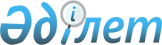 Об утверждении Инструкции о порядке рассмотрения документов для назначения и выплаты государственных специальных пособий лицам, работавшим на подземных и открытых горных работах, на работах с особо вредными и особо тяжелыми условиями труда
					
			Утративший силу
			
			
		
					Приказ Министерства труда и социальной защиты населения Республики Казахстан от 18.02.2000г. N 46-п Зарегистрирован в Министерстве юстиции Республики Казахстан 21.03.2000г. за N 1097. Утратил силу - приказом Министра труда и соцзащиты населения РК от 25 марта 2001г. N 17-п ~V011432



          В соответствии с Законом Республики Казахстан от 13 июля 1999 года 
 
 Z990414_ 
  "О государственном специальном пособии лицам, работавшим на 
подземных и открытых горных работах, на работах с особо вредными и особо 
тяжелыми условиями труда" приказываю:




          1. Утвердить прилагаемую Инструкцию о порядке рассмотрения документов 




для назначения и выплаты государственных специальных пособий лицам, 
работавшим на подземных и открытых горных работах, на работах с особо 
вредными и особо тяжелыми условиями труда.
     2. Настоящий Приказ вступает в силу со дня государственной 
регистрации в Министерстве юстиции Республики Казахстан.


     И.О. Министра
                                            "Утверждена"  
                                    приказом Министерства труда   
                                   и социальной защиты населения 
                                        Республики Казахстан  
                                            18.02.2000г.

                           Инструкция
              о порядке рассмотрения документов для 
         назначения и выплаты государственных специальных
             пособий лицам, работавшим на подземных и 
           открытых горных работах, на работах с особо 
            вредными и особо тяжелыми условиями труда

                       1. Общие положения






          Настоящая Инструкция разработана в соответствии с Законом Республики 
Казахстан от 13 июля 1999 года "О государственном специальном пособии 
лицам, работавшим на подземных и открытых горных работах, на работах с 
особо вредными и особо тяжелыми условиями труда" и определяют порядок 
рассмотрения документов для назначения и выплаты государственных 
специальных пособий (далее - госспецпособий) из Государственного центра по 
выплате пенсий (далее - ГЦВП).




          Назначение госспецпособий производится областными (городов Алматы и 
Астана) представительствами Министерства труда и социальной защиты 
населения по назначению пенсий и пособий (далее - представительствами) 
через районные (городские) отделения ГЦВП.








                                2. Порядок рассмотрения документов 




                                      для назначения госспецпособий








          1. Лица, имевшие по состоянию на 1 января 1998 года стаж работы по 
Списку N 1 производств, работ, профессий, должностей и показателей на 
подземных и открытых горных работах, на работах с особо вредными и особо 
тяжелыми условиями труда, подают заявление о назначении госспецпособий с 
приложением всех необходимых документов, указанных в Перечне документов 
для назначения государственных специальных пособий лицам, работавшим на 
подземных и открытых горных работах, на работах с особо вредными и особо 
тяжелыми условиями труда (приложение 1), в районные (городские) отделения 
ГЦВП по месту жительства.




          2. Районное (городское) отделение ГЦВП со дня представления 
документов формирует макеты дел на получателей госспецпособий. На 
основании данных макетов дел готовятся проекты решений о назначении 
госспецпособий на каждого получателя, которые заверяются начальником 
районного (городского) отделения ГЦВП и исполняющим специалистом.




          3. Районное (городское) отделение ГЦВП сформированные макеты дел 
направляет в представительство через областное (городов Астана и Алматы)
отделение ГЦВП. 




          Областное (городов Астана и Алматы) отделение ГЦВП проставляет на 
проекте решения штамп с входящим номером и датой и передает макеты дел в 
представительство. 




          4. Представительство в 5-ти дневный срок со дня поступления 
документов рассматривает и утверждает решение (Приложение 2) о назначении 
госспецпособия с указанием даты, размера и заверяет решение печатью и 
подписью начальника, затем передает его в областное (городов Астана и 
Алматы) отделение ГЦВП.




          5. Областное отделение ГЦВП передает макеты дел с утвержденным 
экземпляром решения в районное (городское) отделение ГЦВП.




          6. Районным (городским) отделением ГЦВП заявление вместе с решением о 
назначенном размере подшивается в дело получателя госспецпособия.




          7. В случае отсутствия права на назначение госспецпособия 
представительство выносит решение об отказе в назначении и возвращает 
макет дела получателя госспецпособия с решением в районное (городское) 
отделением ГЦВП, через областное (городов Астаны и Алматы) отделение ГЦВП 
и письменно уведомляет об отказе в назначении пособия обратившегося 
гражданина.








                                3. Порядок рассмотрения документов 




                                          для выплаты госспецпособий








          8. Районное (городское) отделение ГЦВП, получив от областного 
отделения ГЦВП решение о назначении, производит соответствующую обработку 
документов:




          - открывает карточку формы N 2-Список 1 (приложение 3) на гражданина, 
не состоящего на учете в районном (городском) отделении ГЦВП, имеющего 
право на получение госспецпособия;




          - формирует список-ведомость на выплату госспецпособий по форме N 7- 
Список 1 (приложение 4) в двух экземплярах до 3 числа каждого текущего 
месяца с группировкой по банкам, и на основании ее составляется 
список-ведомость потребности на выплату госспецпособий по форме N 4-Список 
1 (приложение 5), которое регистрируется в книге учета формы N 6-Список 1 
(приложение 6) и направляются до 20 числа ежемесячно: список-ведомость 
формы N 7-Список 1 в филиалы банка, а список-ведомость формы N 4-Список 1 
в областное отделение ГЦВП.




          9. Республиканское отделение ГЦВП производит финансирование средств 
на выплату госспецпособий с приложением списков-ведомостей не позднее 25 
числа каждого месяца на корреспондентский счет обслуживающего банка с 
одновременным направлением уведомления.




          10. Республиканское отделение ГЦВП в платежных поручениях указывает 
номера списков-ведомостей на перечисление сумм согласно потребности на 
госспецпособия на счета по вкладам и производит запись в книге учета 
платежных поручений. 




          11. Районные (городские) отделения ГЦВП составляют списки-ведомости 
ф. N 7-Список 1 в трех экземплярах, два передают в банк, один - для 
контроля оставляют у себя. 




          12. Указанные списки-ведомости заверяются штампом и подписываются 
начальником районного (городского) отделения ГЦВП.




          13. По окончании выплаты госспецпособий обслуживающий банк возвращает 
один экземпляр списков для составления совместного акта сверки по форме 
N 8-Список 1 (приложение 7).




          14. Районные (городские) отделения ГЦВП направляют в областное 
отделение ГЦВП информацию о фактически произведенных выплатах 
госспецпособий.




          15. Районные (городские) отделении ГЦВП на основании данных 
списков-ведомостей вносят информацию в форму N 2-Список 1. 




          16. Заполненные районными (городскими) отделениями ГЦВП карточки 
учета по ф. N 2-Список 1 регистрируются в книге-реестре лицевых счетов и 
группируются в картотеке отдельно от других видов пособий. 




          17. В случае смерти получателя госспецпособия и по другим причинам, 
вследствие которых наступает прекращение выплаты, районное (городское) 
отделение ГЦВП производит закрытие карточки учета получателя. 




          Выплата госспецпособий производится до момента прекращения права на 
его получение (смерти, переход на получение пенсионных выплат). В случае 
выезда на постоянное место жительство за границу выплата производится по 
месяц выписки.




          18. При закрытии карточки учета формы N 2-Список 1 в разделе 
"прекращение выплаты пособия" специалистом отделения ГЦВП делается запись 
с указанием даты и причины закрытия с одновременной отметкой в 
книге-реестре карточке учета получателей госспецпособий. 




          19. Суммы госспецпособий, перечисленные на лицевой счет получателя в 
обслуживающем банке, после его смерти подлежат возврату на расчетный счет 
республиканского отделения за период со следующего дня после его смерти на 
основании письма районного (городского) отделения ГЦВП. 




          20. Изменение лицевого счета в обслуживающем банке производится по 
заявлению получателя госспецпособия в районное (городское) отделение ГЦВП. 




          21. Районными (городскими) отделениями ГЦВП один раз в год 
производится инвентаризация карточек учета по выплате госспецпособий. 




          22. В карточке учета формы N 2-Список 1 получателей госспецпособий, 
проживающих в домах-интернатах для престарелых и инвалидов, делается 
отметка о его проживании в доме-интернате.




          23. Районные (городские) отделения ГЦВП по территориальному 
расположению домов-интернатов ежемесячно представляют в областные 
отделения ГЦВП списки-ведомости на получателей госспецпособий по форме 
N 4-Г Список 1 (приложение 8) с указанием реквизитов для перечисления 
назначенного размера госспецпособия на специальный (лицевой) счет 
получателя. 




          24. Областной филиал передает свободную информацию в Республиканское 
отделение ГЦВП, который производит финансирование указанных сумм в 
установленном порядке. 




          25. В случае лишения свободы получателей госспецпособий выплата для 
возмещения расходов по их содержанию производится в соответствии с 
пунктами 1, 3 статьи 103 Уголовно-исполнительного кодекса Республики 
Казахстан от 12 декабря 1997 года N 209-1.




          26. Для возмещения расходов по его содержанию осужденный получатель 
госспецпособия обращается с письменным заявлением в администрацию 
исправительного учреждения, Исправительное учреждение обращается с письмом 
в соответствующее районное (городское) отделение ГЦВП, где указывает 
фамилию, имя, отчество осужденного, прежний адрес его жительства, за какой 
период ему выплачено пособие, а также сроки отбытия наказания и реквизиты 
исправительного учреждения.




          27. Районное (городское) отделение ГЦВП по месту нахождения 
исправительного учреждения, получив сообщение из исправительного 
учреждения, запрашивает дело осужденного получателя госспецпособия из 
районного (городского) отделения ГЦВП по прежнему месту жительства (до его 
осуждения).




          28. Районное (городское) отделение ГЦВП (по месту нахождения 
исправительного учреждения), получив дело получателя госспецпособия ставит 
его на учет и включает осужденного получателя в список-ведомость формы N 
4-Д Список 1 (приложение 9) с указанием реквизитов для перечисления 
госспецпособия на специальный счет исправительного учреждения.




          29. Областное отделение ГЦВП включает в сводный график потребности на 
выплаты госспецпособий общую сумму, подлежащую к перечислению в 
исправительное учреждение, и передает ее в республиканское отделение ГЦВП, 
которое производит финансирование указанных сумм в установленном порядке. 




          30. В исправительных учреждениях на лицевой счет осужденных 
зачисляется, независимо от всех удержаний, не менее 25 процентов от 
размера госспецпособия, на лицевой счет мужчин - старше 60 лет, женщин - 
старше 55 лет, инвалидов 1 и 2 групп, женщин, имеющих детей в домах 
ребенка - не менее 50 процентов от размера госспецпособия. 




          31. Выплаты госспецпособий производятся обслуживающим Банком на 
основании списков-ведомостей получателей госспецпособий при предоставлении 
документа, удостоверяющего личность получателя (удостоверение личности или 
пенсионное удостоверение). Обязательным условием для выплаты 
госспецпособия через обслуживающий Банк является письменное заявление 
гражданина о его получении путем зачисления на счета по вкладам.




          32. Районное (городское) отделение ГЦВП совместно с обслуживающим 
Банком ежемесячно до 5-го числа следующего месяца составляет акт-сверки по 
форме N 8 Список 1, который направляется в областные отделения ГЦВП для 
составления сводного акта-сверки по области.






                                              Приложение N 1












                                                              ПЕРЕЧЕНЬ








                            Документов для назначения государственных




                  специальных пособий лицам, работавшим на подземных




                        и открытых горных работах, на работах с особо 




                            вредными и особо тяжелыми условиями труда  








          1. Заявление о назначении государственного специального пособия, где 
должно быть указано, что получателем пенсионных выплат или государственных 
социальных пособий не является; 




          2. Документ, удостоверяющий личность (копия удостоверения      
личности);




          3. Трудовая книжка (копия), в случае отсутствия ее, а также 
необходимых записей в ней, в том числе неправильные или неточные записи о 
периодах работы, трудовой стаж должен быть подтвержден решением судебных 
органов;




          4. Справка организации, подтверждающая характер работы или условия 
труда (приложение к Перечню N 1). 




          В случае ликвидации организации представляется архивная справка с 
указанием места работы, занимаемой должности, профессии, периодов и 
характера работы, номера архивного дела, его страницы, заверенная подписью 
и печатью архивариуса.




     В исключительных случаях при ликвидации организации и отсутствии 
архивных документов может быть представлено заключение Главного 
государственного инспектора труда по области (городов Астана и Алматы) 
вместо архивной справки (приложение к Перечню N 2).
     5. Справка о постоянном месте жительства.

                                         Приложение к Перечню N 1

_______________________
    (Организация)                                                       
"___"______________ год

                           С П Р А В К А
               подтверждающая особый характер работы 
                  или условия труда для назначения
               государственного специального пособия
     
Выдана гр.______________________________________________в том, что он/а
                      (фамилия, имя, отчество)
в период с_______________г. по______________________г. работал/а   
                                                    (лет, месяцев, дней)   
в_______________________________________ в особо вредных и особо тяжелых   
       (наименование организации)                                          
условиях труда_________лет________месяцев______дней, что 
предусмотрено ____________разделом__________________пункт Списка N 1,
в том числе:
с ___________________г. по ________________г.
в качестве _________________________________________________
                 (наименование профессии, должности)
ОСНОВАНИЕ___________________________________________________
с ___________________г. по ________________г.
в качестве _________________________________________________
                 (наименование профессии, должности)
ОСНОВАНИЕ___________________________________________________
с ___________________г. по________________ г.
в качестве _________________________________________________
                 (наименование профессии, должности)
ОСНОВАНИЕ___________________________________________________


М.П.                                РУКОВОДИТЕЛЬ ПРЕДПРИЯТИЯ
                                    ________________________               

                                    Отдел  кадров

                                     Приложение к Перечню N 2
     
                         ЗАКЛЮЧЕНИЕ  
          Главного государственного инспектора труда по
          ____________области (городов Астана, Алматы) о  
           подтверждении наличия профессии и должности,  
       в______________________________________, которые были 
      (наименование ликвидированной организации) 
     связаны с особо вредными и особо тяжелыми условиями труда 


     На основании документов _________________________________________
                          (Копии решения суда о ликвидации организации,  
______________________________________________________________________,  
приказов о назначении и увольнении, трудовой книжки, свидетельских 
показаний и др.) 
представленных бывшим работником______________________________________ 
                                   (наименование организации, Ф.И.О)
______________________________________________________________________
прихожу к выводу, что:
1.______________________________________________________ решением суда
             (наименование организации)
_________________________________________________ от "___"______19__ г.    
          (Наименование судебного органа)
по причине ___________________________________________________________
                        (краткое изложение причины ликвидации)
2. Производственная деятельность и характер работы указанной 
организации были __________________ с особо вредными и особо      
               (связаны, не связаны)
тяжелыми условиями труда.
3. Должность и профессия, дающие право на назначение  
государственного специального пособия по Списку N 1,    
_________________________________________________ в штатном расписании   
    (могли иметь место, не могли иметь место)
______________________________________________________________________
                     (наименование организации)


Главный государственный инспектор  
труда по_________________ области

Примечание:
Заключение составляется на бланке государственного инспектора труда и 
направляется в уполномоченный орган по назначению госспецпособий и копия 
выдается заявителю.

                                               Приложение N 2








        -----------   
КОД |         |




        -----------





                                РЕШЕНИЕ 








                          Представительства МТ и СЗН РК по назначению




                   госспецпособия по Списку N 1 
               по ____________________________  области
                   N __________ от "___"______19___г.
                      (высылается отделению ГЦВП)

     1. Назначить в соответствии с Законом Республики Казахстан от 13 
июля 1999 года "О государственном специальном пособии лицам, работавшим 
на подземных и открытых горных работах, на работах с особо вредными и 
особо тяжелыми условиями труда"
     
ФАМИЛИЯ_______________________________________________________________
ИМЯ __________________________________________________________________
ОТЧЕСТВО______________________________________________________________
Дата рождения________________________________ пол ____________________
                    (число, месяц, год)                 (жен, муж)
Адрес места жительства (фактический)__________________________________
Удостоверение личности N _______________от "____"___________19____г.
Кем выдано ___________________________________________________________
Социальный индивидуальный код (СИК)___________________________________
Регистрационный номер налогоплательщика (РНН)_________________________
Дата обращения ___________ регистрационный номер заявления ___________
Размер госспецпособия к выплате
с "___"_______2000 года ежемесячно в сумме____________________________
______________________________________________________________________
                          (сумма прописью)

*2. Отказать в назначении государственного специального пособия
______________________________________________________________________     
  (основание отказа в назначении, прекращения выплаты госсоцпособия)
______________________________________________________________________
______________________________________________________________________     
Решение об отказе в назначении госспецпособия может быть обжаловано в 
судебном порядке.

М.П. Начальник представительства  _____________________(Ф.И.О)
         Исполнитель              _____________________(Ф.И.О)
Проект решения подготовлен ___________________________________________
                   (наименование органа, подготовившего проект решения)
М.Ш. Начальник отделения ГЦВП ___________ ____________________________     
                               (подпись)    (фамилия, имя, отчество)
С решением представительства об отказе в назначении госспецпособия 
заявитель ознакомлен. Представленные документы возвращены.
______________________________              __________________________
          (дата)                              (подпись заявителя)

Примечание: * Пункт 2 заполняется в случае отказа, ознакомление с решением 
об отказе в назначении госспецпособия и возврат заявителю представленных 
им документов производится отделениями ГЦВП после вынесения решения 
представительством.

                                         Приложение N 3   
Код _ _ _ _                              Форма N 2 Список 1
     
            Карточка учета по выплате государственного
             специального пособия из Государственного
                     центра по выплате пенсий N
РНН _ _ _ _ _ _ _ _ _ _ _ _ 
СИК _ _ _ _ _ _ _ _ _ _ _ _ _ _ _ _      
                                      Дата назначения госспецпособия
                                      "__"____________200__г.
                                      решение N___/___  N дела______
Ф.И.О______________________________
Год                                             Лицевой счет,
рождения "__"_____19___г.   Пол (жен.муж.)____  реквизиты банка    |Дата
Адрес_________________________________________  ___________________|       
Льготный стаж___лет, общий стаж___лет     Шифр _ _ _ _ _ _ _ _ _ _ 

На 200__г.                            
____________________________________________
Период !Сумма!Задолженность!Итого к выплате!
выплаты!начис!-------------!---------------!
       !лен. !по по-!по    !пособия!по ис- !
       !посо-!собию !ипол. !       !полнен.!
       !бия  !      !докум.!       !докум. !
-------!-----!------!------!-------!-------!
   1   !  2  !   3  !  4   !   5   !   6   !
-------!-----!------!------!-------!-------!
Январь                                     !
Февраль                                    !
Март                                       !
Апрель                                     !
Май                                        !
Июнь                                       !
Июль                                       !
Август                                     !
Сентябрь                                   !
Октябрь                                    !
Ноябрь                                     !
Декабрь                                    !
Итого:                                     !
--------------------------------------------     
На 200__г.                            
____________________________________________
Период !Сумма!Задолженность!Итого к выплате!
выплаты!начис!-------------!---------------!
       !лен. !по по-!по    !пособия!по ис- !
       !посо-!собию !ипол. !       !полнен.!
       !бия  !      !докум.!       !докум. !
-------!-----!------!------!-------!-------!
   1   !  2  !   3  !  4   !   5   !   6   !
-------!-----!------!------!-------!-------!
Январь                                     !
Февраль                                    !
Март                                       !
Апрель                                     !
Май                                        !
Июнь                                       !
Июль                                       !
Август                                     !
Сентябрь                                   !
Октябрь                                    !
Ноябрь                                     !
Декабрь                                    !
Итого:                                     !
--------------------------------------------     
На 200__г.                            
____________________________________________
Период !Сумма!Задолженность!Итого к выплате!
выплаты!начис!-------------!---------------!
       !лен. !по по-!по    !пособия!по ис- !
       !посо-!собию !ипол. !       !полнен.!
       !бия  !      !докум.!       !докум. !
-------!-----!------!------!-------!-------!
   1   !  2  !   3  !  4   !   5   !   6   !
-------!-----!------!------!-------!-------!
Январь                                     !
Февраль                                    !
Март                                       !
Апрель                                     !
Май                                        !
Июнь                                       !
Июль                                       !
Август                                     !
Сентябрь                                   !
Октябрь                                    !
Ноябрь                                     !
Декабрь                                    !
Итого:                                     !
--------------------------------------------     
На 200__г.                            
____________________________________________
Период !Сумма!Задолженность!Итого к выплате!
выплаты!начис!-------------!---------------!
       !лен. !по по-!по    !пособия!по ис- !
       !посо-!собию !ипол. !       !полнен.!
       !бия  !      !докум.!       !докум. !
-------!-----!------!------!-------!-------!
   1   !  2  !   3  !  4   !   5   !   6   !
-------!-----!------!------!-------!-------!
Январь                                     !
Февраль                                    !
Март                                       !
Апрель                                     !
Май                                        !
Июнь                                       !
Июль                                       !
Август                                     !
Сентябрь                                   !
Октябрь                                    !
Ноябрь                                     !
Декабрь                                    !
Итого:                                     !
--------------------------------------------     

Размер государственного специального пособия
----------------------------------------------
NN!Размер пособия!Дата изменения!На основании!    
  !              !              !документа   !
----------------------------------------------

Переплата
----------------------------------------------
NN!Дата       !Сумма    !Сумма    !Остаток   !
  !образования!переплаты!погашения!          !
----------------------------------------------

Прекращение выплаты пособия
------------------------
Причина    !Дата       !       
прекращения!прекращения!
------------------------     
                Единовременная выплата пособия на погребение:
                "____"______________20__г._____________тенге
                _____________________________________________
                               (сумма прописью)
                Правильность открытия карточки проверил гл.спец.
     
                      Штамп         Ф.И.О____________________
     
Отметки об инвентаризации  1.__________ 2.___________ 3._____________
(Должность, Ф.И.О., дата, 
подпись)                   ____________   ___________   _____________

Обратная сторона ф.2 список 1

                                          Приложение N 4
    --------------
Код !            !                        Форма N 7 - Список 1    
    --------------                        
                       Список-ведомость N
             получателей гос.спец.пособий по______________
             _________________района, города_______области
             на выплату гос.спец.пособий за "___"_____19___г.
     Банк____________________реквизиты банка____________________
______________________________________________________________________
N  !          Ф.И.О      !СИК!Номер дела получателя!N лицевого счета
п/п!                     !   !гос.спец.пособий по  !в обслуживающем
   !                     !   !списку N 1           !банке
______________________________________________________________________
 1 !            2        ! 3 !           4         !          5
______________________________________________________________________

     Итого:
______________________________________________________________________
     
     
(Продолжение таблицы)
______________________________________________________________________     
Сумма гос.спец.пособий, подлежащая!Сумма к зачислению!Дата зачисления     
               к выплате          !на лиц.счет       !
----------------------------------!                  !
За текущее!За прошедшее! Итого    !                  !
   время  !    время   !          !                  !
______________________________________________________________________
     6    !      7     !    8     !        9         !       10
______________________________________________________________________

     Примечание: графы 9, 10 заполняются Банком
     

Начальник отделения ГЦВП________   Управляющий (гл.бухгалтер)_________
Главный бухгалтер_______________   ____________________отделения банка     
     
                            Штамп                         М.П.
     
                                          Приложение N 5
                                          форма N 4 СПИСОК 1
    ------------
код !__________!______________________________________________________
                  (городское, районное отделение Пенсионного центра)
     

  список-ведомость на выплату гос.спец.пособий по списку N 1 по_______ 
                  за________________________19___г.
     

   Регион___________________________________________________________       
   Банк______________________Реквизиты банка________________________ 
____________________________________________________________________
   N платежного поручения_________________Дата______________________
   Общая сумма______________________________________________________
                             (сумма прописью)
____________________________________________________________________
N  !  РНН !    ФИО     !N лицевого счета!Сумма пособий, подлежащая к
п/п!      !            !в обслуживающем !выплате
   !      !            !банке           !---------------------------
   !      !            !                !За текущее!За прошед-!Итого
   !      !            !                !время     !шее время !
____________________________________________________________________     
 1 !   2  !      3     !         4      !     5    !    6     !   7
--------------------------------------------------------------------     
    Итого:
--------------------------------------------------------------------       
   
(Продолжение таблицы)
_____________________     
Сумма недополученного!
гос.спец.пособия в   !
связи со смертью     !
получателя           !
_____________________!
         8           !
---------------------     
     
Ответств.исполнитель________ районного, городского отделения ГЦВП_____

Начальник отдела операционной работы_____областного филиала ГЦВП _____     
                                                 
                 
                                        Приложение N 6
                                        Форма N 6-Список 1

              Государственный центр по выплате пенсий     
     
                 Книга учета платежных поручений по
                   гос.спец.пособиям по списку N 1
----------------------------------------------------------------------
Дата пла!Номер пла!Назначе!Реквизиты!Сум!Наименование!Отметка!ФИО 
тежного !тежного  !ние пла!получате-!ма !подразделе- !о пере-!ответств.
поруче- !поручения! тежа  !ля       !   !ния Пенсион-!числе- !исполнит.
ния     !         !       !         !   !ного центра !нии    !
----------------------------------------------------------------------
   1    !    2    !   3   !    4    ! 5 !     6      !   7   !   8
----------------------------------------------------------------------

                                        Приложение N 7
                                        Форма N 8-Список 1   
     
                             Акт сверки
                о взаиморасчетах по суммам выплаченных
             гос.спец.пособий между_____________ филиалом
            Банка и______________филиалом Государственного
                      центра по выплате пенсий
                    за__________________199__г.
     
                                                             тенге
______________________________________________________________________
NN п/п!                                                      !Сумма   
______________________________________________________________________
   1. Остаток задолженности за филиалом Банка на "1"____199_г.
   2. Перечислено в "___"_________199_г. филиалу Банка
      Государственным центром по выплате пенсий - всего
      Выплачено филиалами Банка в "___"________199_г. - всего
   3. Из них возвращено со вкладов в Государственный центр по
      выплате пенсий (приложение N 9) Всего
  3а. Возвращено в Государственный центр по выплате пенсий 
      до зачисления во вклады - всего
   4. Сумма возврата со вкладов в Государственный центр
      по выплате пенсий, зачисленная в предыдущие месяцы
   5. Начислено комиссионное вознаграждение за услуги банка - всего
   6. Остаток задолженности за филиалом Банка на "___"_____199_г.
     
      Итого:
----------------------------------------------------------------------

Директор филиала Банка          Директор филиала ГЦВП
_________________Ф.И.О.         ________________Ф.И.О.

Главный бухгалтер               Главный бухгалтер
_________________Ф.И.О.         ________________Ф.И.О.
     

                                        Приложение N 8
                                        Ф. N 4-Г Список 1   
    ----------- 
Код !_________!_______________________________________________________
               (городское (районное) отделение Пенсионного центра)
     
           Список-ведомость за_______________________19__г.
     
              на получение госспецпособий по списку N 1 
             проживающим в домах-интернатах (пансионатах)
              по_______________________________________
Регион_________________________________________________
Банк__________________________Реквизиты банка__________
----------------------------------------------------------------------
N  !  РНН  !  ФИО  !N лицевого!Потребность!Задолженность!Общая потреб-
п/п!       !       !счета в об!гос.спец.по!по выплате   !ность в де-
   !       !       !служиваю- !собий за те!гос.спец.посо!нежных
   !       !       !щем банке !кущий месяц!бий          !средствах
----------------------------------------------------------------------
 1 !    2  !   3   !     4    !     5     !       6     !      7
----------------------------------------------------------------------



    Итого:     
----------------------------------------------------------------------

Ответственный исполнитель______районного, городского отделения ГЦВП___
Начальник отдела операционной работы_______областного филиала ГЦВП____


                                            Приложение N 9     



                                            Форма N 4-Д Список 1




    ------------
Код !__________!______________________________________________________
                 (городское (районное) отделение Пенсионного центра)
     
     
          СПИСОК-ВЕДОМОСТЬ за________________________19___г.
       на получение гос.спец.пособий по списку N 1, осужденных к
             лишению свободы, и отбывающих наказания в
                      исправительном учреждении

Банковские реквизиты исправительного учреждения_______________________
N платежного поручения____________________дата________________________ 
сумма ________________________________________________________________    
----------------------------------------------------------------------
N  !  СИК  !  ФИО  !Номер дела получателя гос.спец.!Размер пособия
п/п!       !       !пособия по списку N 1          !
----------------------------------------------------------------------
 1 !   2   !   3   !               4               !     5
----------------------------------------------------------------------

    Итого:
----------------------------------------------------------------------

Ответств.исполнитель _______________________районного, городского  
отделения ГЦВП _____________________________Начальник 
отдела операционной работы___________областного филиала ГЦВП__________

                                                                           
                                                                           

(Специалисты:
 Цай Л.Г.
 Мартина Н.А.)       
      
      


					© 2012. РГП на ПХВ «Институт законодательства и правовой информации Республики Казахстан» Министерства юстиции Республики Казахстан
				